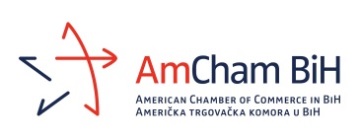 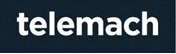 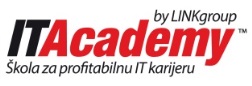 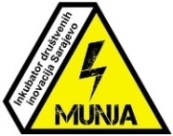 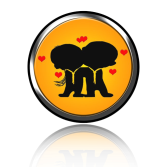 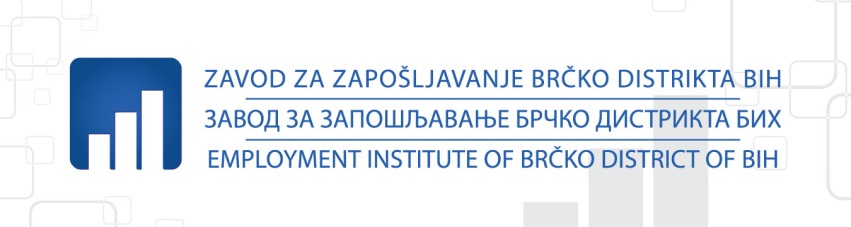 JOB LAB – Edukacija o IT vještinama za nalaženje poslaBrčko 27. i 28.11.2018. od 10:00 do 15:00u prostorijama Omladinskog Centra „Vermont“ Augusta Šenoe br. 3Brčko Distrikt 76100, BrčkoPRIJAVA za učešće(popunjava i predlaže učesnike Zavod za zapošljavanje Brčko Distrikta BiH)Napomena: Za prisustvo na kompletnoj obuci učesnici će dobiti certifikat +vaučer ITAcademy online kurs ECDL - European Computer Driving Licence /Osnove korišćenja računara; Osnove korišćenja interneta; Tabelarne kalkulacije (MS Excel); Obrada teksta (MS Word); Izrada prezentacija (MS PowerPoint); ECDL Access/. Najbolji učesnici radionice konkurišu i za posebnu nagradu (tablet i stipednija za jednogodišnju edukaciju)Ime i prezimeIme i prezimeIme i prezimeGodišteGodišteGodišteZanimanjeZanimanjeZanimanjeDa li je osoba aktivni tražioc posla?Da li je osoba aktivni tražioc posla?Da li je osoba aktivni tražioc posla?E-mailE-mailE-mailKoliko često koristite slijedeće alate (1-nikad, 2 vrlo rijetko, 3 ponekad, 4 često i 5 redovno)Koliko često koristite slijedeće alate (1-nikad, 2 vrlo rijetko, 3 ponekad, 4 često i 5 redovno)Koliko često koristite slijedeće alate (1-nikad, 2 vrlo rijetko, 3 ponekad, 4 često i 5 redovno)Koliko često koristite slijedeće alate (1-nikad, 2 vrlo rijetko, 3 ponekad, 4 često i 5 redovno)Koliko često koristite slijedeće alate (1-nikad, 2 vrlo rijetko, 3 ponekad, 4 često i 5 redovno)Koliko često koristite slijedeće alate (1-nikad, 2 vrlo rijetko, 3 ponekad, 4 često i 5 redovno)E-mailE-mailE-mailE-mailE-mailWordWordWordWordWordExcelExcelExcelExcelExcelPowerpointPowerpointPowerpointPowerpointPowerpointInternetInternetInternetInternetInternetFacebookFacebookFacebookFacebookFacebookSkypeSkypeSkypeSkypeSkypeSmartphone mobitelSmartphone mobitelSmartphone mobitelSmartphone mobitelSmartphone mobitelDa li ste pohađali do sada neki informatički kurs?Da li ste pohađali do sada neki informatički kurs?Da li ste pohađali do sada neki informatički kurs?Da li ste pohađali do sada neki informatički kurs?DANEDa li možete prisustvovati kompletnom dvodnevnom treningu?Da li možete prisustvovati kompletnom dvodnevnom treningu?Da li možete prisustvovati kompletnom dvodnevnom treningu?Da li možete prisustvovati kompletnom dvodnevnom treningu?DA NENapomena ili komentar: Napomena ili komentar: Napomena ili komentar: Napomena ili komentar: Napomena ili komentar: Napomena ili komentar: Upitnik ispunio/laUpitnik ispunio/la